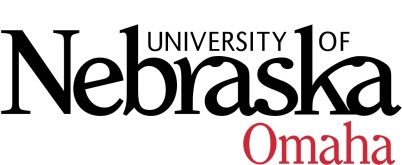 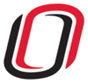 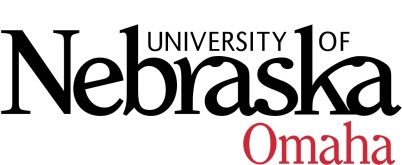 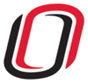 UNIVERSITY OF NEBRASKA AT OMAHAEDUCATIONAL POLICY ADVISORY COMMITTEEAGENDAFriday, February 9, 20189:00 AMEppley Administration Building Summary 1-12-18CurriculumAlternative delivery for the UG minors in Emergency Management, Fire Service Management, Tribal Management and Emergency Services (report items only).Discontinue Native American Studies concentration from BS in Emergency Management (report item only)No comments/concerns about report items.Overall problem identified in the CSTE courses that they should place items they had as SLOs in the supplemental info field above SLOs (number 4).Course Syllabi (please see refer to link in email)New Course(s)BIOL 8040 Evolution from Genomes to Ecosystems, 3 hrs. Approve with minor edit – 3. How often will the course be offered and what is the anticipated enrollment. We were confused by STEM crosslisting. Is there a specific course they are crosslisting? BMCH 9040 Biostatistics in Biomechanics II, 3 hrs. ApproveCSTE 8910 Capstone in CS Education, 3 hrs. Send back - Course description is poorly written and needs to be redone. Should include specifics about computer science or technology. 3 – demand doesn't have a range. SLOs 1-6 are not SLOs. Need more SLOs representing a graduate level course.  7 – need to include generic student behaviors or examples of student behaviors. 8 – need to include example projects/assignments, including typical weighting.CSTE 8920 Seminar in CS Education: Special Topics, 1-3 hrs. Send back –  3 – demand doesn't have a range. SLOs, 7, 8, and bibliography.CSTE 8960 CS Ed Research Project, 1-6 Send back –  3 – demand doesn't have a range. SLOs, 7, 8, and the fact that the course cannot be completed in one semester should appear under 2, Special Circumstances. ENGL 8936 Narrative Nonfiction, 3 hrs. ApproveENGL 8976 Writing about Sickness and Health, 3 hrs. ApproveISQA 3900 Web Application Development, 3 hrs. Minor edit 3 – doesn’t state how often the course will be offered or the enrollment numbers.ITIN 8210 Design Science and Theory Development, 3 hrs.  (Committee B approved contingent upon more recent references) Approve with minor edits - Course description maybe change to "Students will discuss" instead of "We will discuss." Course overview is too detailed. 8 – assignment weighting is way too detailed. Delete the specifics and just include assignment names and weighting.ITIN 8300 Research Foundations, 3 hrs.  Approve with minor edit – 3 -- what is a range for the anticipated enrollment.MATH 1220 College Algebra for General Education, 3 hrs.  Approve Revised Course(s)TED 8540 Digital Citizenship, 3 hrs.  Approve with minor edit – remove contact info at end of additional information, also it might be useful to remove brand/vendor name of tool used to create portfolio and just include generic information about additional expenses incurred for portfolio resource. TED 8580 Online Teaching and Learning, 3 hrs. Approve with minor edit – 3 – include anticipated enrollment and at the very end of the master syllabus remove contact info, also it might be useful to remove brand/vendor name of tool used to create portfolio and just include generic information about additional expenses incurred for portfolio resource. TED 8830 Leadership and Management in School Libraries, 3 hrs.  Approve with minor edit – remove contact info at end of additional information, also it might be useful to remove brand/vendor name of tool used to create portfolio and just include generic information about additional expenses incurred for portfolio resource. Meeting Dates 9:00-10:30, Eppley Administration Building 202:Friday, January 12, 2018Friday, February 9, 2018Friday, March 9, 2018Friday, April 13, 2018Friday, May 11, 2018